ChristmasEasterEnd of Year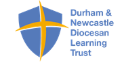 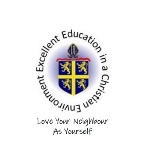 1:21:41:61X12:22:42:62X12X23:23:43:63X13X23X34:24:44:64X14X24X34X45:25:45:65X15X25X35X46:26:46:66X16X26X36X46X6